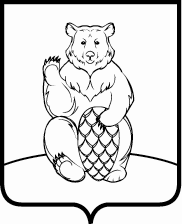 СОВЕТ ДЕПУТАТОВПОСЕЛЕНИЯ МИХАЙЛОВО-ЯРЦЕВСКОЕ В ГОРОДЕ МОСКВЕР Е Ш Е Н И Е16 февраля 2023г.                                                                                                 №2/3О внесении изменений в решение Совета депутатов поселения Михайлово-Ярцевское от 15.09.2022 №3/11 «Об утверждении перечня муниципальных мероприятий, адресных перечней по обеспечению безопасности населения и территории поселения Михайлово-Ярцевское в 2023 году»В соответствии с Уставом муниципального образования поселение Михайлово-Ярцевское, а также в целях защиты населения, объектов и территории поселения Михайлово-Ярцевское,СОВЕТ ДЕПУТАТОВ ПОСЕЛЕНИЯ МИХАЙЛОВО-ЯРЦЕВСКОЕРЕШИЛ:	1. Внести в решение Совета депутатов поселения Михайлово-Ярцевское от 15.09.2022 №3/11 «Об утверждении перечня муниципальных мероприятий, адресных перечней по обеспечению безопасности населения и территории поселения Михайлово-Ярцевское в 2023 году» следующие изменения:	1.1. приложение к решению изложить в новой редакции (Приложение).	2. Настоящее решение вступает в силу со дня принятия.	3.  Разместить настоящее решение на официальном сайте администрации поселения Михайлово-Ярцевское в информационно-телекоммуникационной сети Интернет.	4. Контроль за выполнением настоящего решения возложить на Главу поселения Михайлово-Ярцевское Г.К. Загорского.Глава поселения            			                                Г.К. ЗагорскийПеречень муниципальных мероприятий, адресных перечней по обеспечению безопасности населения и территории поселения Михайлово-Ярцевское в 2023 году1Оказание услуг по изготовлению буклетов, плакатов, памяток, стендов, банеров по антитеррористической тематике, о действиях в случае возникновения угроз террористического характераг.Москва, поселение Михайлово-Ярцевское, поселок Шишкин Лес, стр.412Оказание услуг по категорированию и паспортизации, разработке проектно-сметной документации мест массового пребывания людей и объектов топливно-энергетического комплекса, расположенных на территории поселенияг.Москва, поселение Михайлово-Ярцевское, поселок Шишкин Лес, стр.343Оказание услуг по изготовление буклетов, плакатов, памяток, стендов по противопожарной тематикег.Москва, поселение Михайлово-Ярцевское, поселок Шишкин Лес, стр.414Выполнение работ по устройству пирсов для забора воды специальной техникойд.Дешино, д.Сенькино-Секерино, д.Терехово, д.Дровнино5Оказание услуг по изготовление буклетов, плакатов, памяток, стендов о безопасности на водных объектахг.Москва, поселение Михайлово-Ярцевское, поселок Шишкин Лес, стр.416Оказание услуги по замене знаков на водоемах «Выход на лед запрещен» и «Купание запрещено»д.Акулово, д.Ярцево, д.Пудово-Сипягино, д.Дровнино, д.Дешино, д.Терехово, д.Конаково7Оказание услуг по организации работы единой дежурно-диспетчерской службы по предупреждению чрезвычайных ситуацийг.Москва, поселение Михайлово-Ярцевское, поселок Шишкин Лес, стр.418Оказание услуг по установке системы видеонаблюдения общественного пространстваг.Москва, поселение Михайлово-Ярцевское, поселок Шишкин Лес, общественное пространство вблизи дом 9, корпус 19Поставка оборудования для предупреждения и ликвидации чрезвычайных ситуаций, защиты населения и территорий от чрезвычайных ситуаций природного и техногенного характера: электрогенераторы, кроватей (раскладушек)г.Москва, поселение Михайлово-Ярцевское, поселок Шишкин Лес, стр.4110Оказание услуг по проведению опашки (обустройству минерализованных полос) в поселении Михайлово-Ярцевскоег.Москва, поселение Михайлово-Ярцевское, деревня Акулово